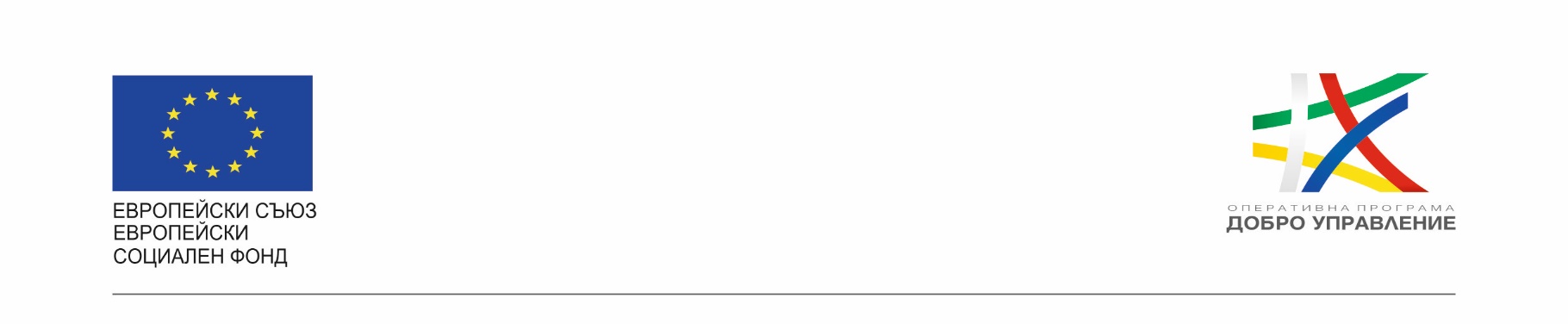 Проект „Изграждане на единна информационна система /ЕИС/ за нуждите на Комисията за финансов надзор“Проектът се осъществява в изпълнение на административен договор № BG05SFOP001-1.011-0001-C01/23.07.2020 г. за предоставяне на безвъзмездна финансова помощ по Оперативна програма „Добро управление“ /ОПДУ/, съфинансирана от Европейския съюз чрез Европейския социален фонд по процедура BG05SFOP001-1.011 чрез директно предоставяне на безвъзмездна финансова помощ за изпълнение на проект „Изграждане на единна информационна система /ЕИС/ за нуждите на Комисията за финансов надзор“, сключен между Управляващия орган на ОПДУ и Комисията за финансов надзор /КФН/.Настоящият Месечен отчет за напредъка на проекта е за периода  12.04.2022 г. – 11.05.2022 г. и съдържа информация за следните извършените дейности:Подготовка и провеждане на срещи за обсъждане и представяне на изработените екрани форми на избрани бизнес процеси- 10 бр.;Преглед на концепция за екранни форми и детайлизиране на съдържанието им по процес "Съставяне и връчване на АУАН"	;Преглед на концепция за екранни форми и детайлизиране на съдържанието им по процес „Подаване и приемане на 3-мес., 6-мес. и годишни финансови отчети“ - среща с НИД;Преглед на концепция за екранни форми и детайлизиране на съдържанието им по процес "Издаване и връчване на НП, резолюция за прекратяване, споразумение за прекратяване, предупреждение";Преглед на концепция за екранни форми и детайлизиране на съдържанието им по функционалност "Профил на ПНЛ/неПНЛ";Преглед на концепция за екранни форми и детайлизиране на съдържанието им по процес "Издаване, връчване, обжалване на ИАА/ПАМ";Нов формат на финансовите отчети - работна група ЗН;Преглед на концепция за екранни форми и детайлизиране на съдържанието им по процес "Подаване и разглеждане на жалби, сигнали и запитвания срещи ПНЛ";Подаване и разглеждане на жалби по ЗМИП;Преглед на концепция за екранни форми и детайлизиране на съдържанието им по процес "Издаване на разрешения, лицензи, одобрения, утвърждавания, съгласувания" – РРИД;Преглед на концепция за екранни форми и детайлизиране на съдържанието им по процес "Издаване на разрешения, лицензи, одобрения, утвърждавания, съгласувания" – РРЗН.През отчетния период, беше финализиран Етап 1 „Анализ на данните и изискванията“ с предаване на Междинен отчет и Функционалната спецификация, Версия 04;Изпълнителят започна работа по миграцията в тестова среда;Проведени бяха две срещи по темата;Продължи работата по разработване на Системния проект във връзка с полученото становище от страна на КФН.За периода 12.04.2022 г. – 11.05.2022 г. изработените човекодни по дейности са:Дейност коригиране на “Системен проект“: 15 човекодни за изпълнителя и 7 за възложителя.Дейност Разработване и представяне на изготвени екрани форми: 330 човекодни за изпълнителя и 260 за възложителя.Дейност Миграция: 33 човекодни за изпълнителя и 10 за възложителя.